Win Your Wishlist!	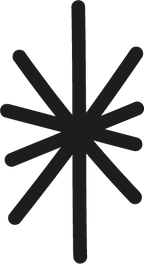 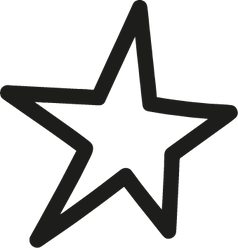 Fill out your Christmas wishlist with 8 books from the Scholastic Shop. Send your completed list to email.scholastic@scholastic.co.uk for a chance to WIN YOUR WISHLIST!*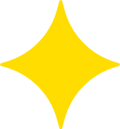 1.	 	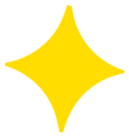 2.	 	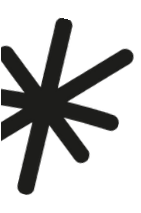 3.	 	4.			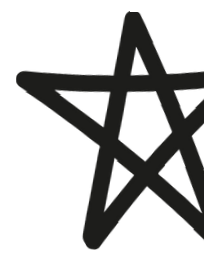 5.	 	6.	 	7.	 	8.	 	*Maximum offer price £50. Competition closes Friday 1 December.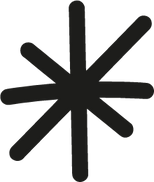 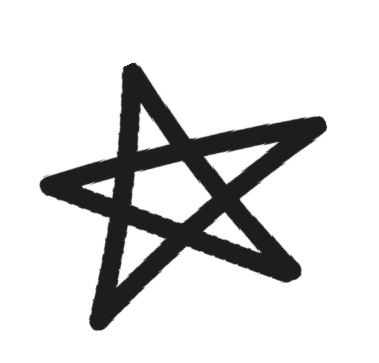 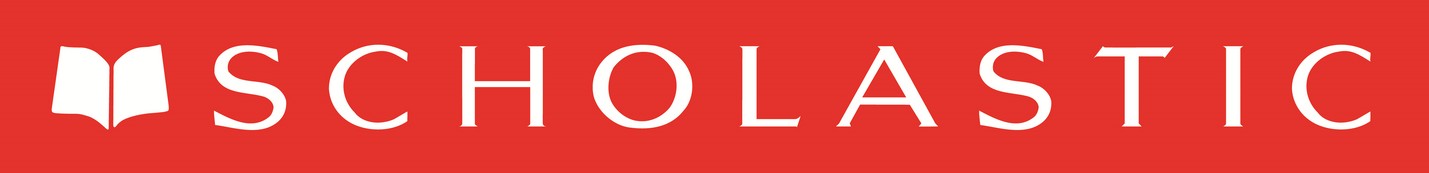 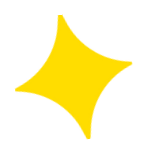 